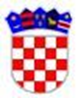 REPUBLIKA HRVATSKAVUKOVARSKO-SRIJEMSKA ŽUPANIJAOPĆINA NEGOSLAVCIOpćinsko vijećeKLASA: 400-08/21-01/01URBROJ: 2196-19-02-22-23Negoslavci, 27.12.2022. godineNa temelju članka 19., stavka 1., točke 2. Statuta Općine Negoslavci („Službeni glasnik Općine Negoslavci“ broj 01/21), Općinsko vijeće Općine Negoslavci na svojoj redovnoj sjednici održanoj dana 27.12.2022. godine donosiIzmjene i dopune Programa financiranja udruga i općedruštvenih djelatnosti na području Općine Negoslavci za 2022. godinuI	U Programu financiranja udruga i općedruštvenih djelatnosti na području Općine Negoslavci za 2022. godinu („Službeni glasnik Općine Negoslavci“ broj 7/21, 3/22 i 6/22) točka II. mijenja se i glasi: 	„Sredstva osigurana u Proračunu Općine Negoslavci za 2022. godinu raspodijelit će se udrugama i zajednicama od posebnog interesa, kako slijedi (po fiksnom tečaju konverzije 1,00 EUR = 7,53450 KN):Zajedničko vijeće općina 					            40.000,00 KN/5.308,91 EURVjerske zajednice (kapitalne i tekuće donacije) 	   	                     120.000,00 KN/15.926,74 EURKulturne manifestacije na području općine 			            15.000,00 KN/1.990,84 EURTekuće donacije LAG Srijem					            15.000,00 KN/1.990,84 EURTekuće donacije nacionalnim manjinama			            37.000,00 KN/4.910,74 EURTekuće donacije Glas potrošača					                 2.000,00 KN/265,45 EURTekuće donacije za Udruge na osnovu javnog poziva  	                     697.000,00 KN/92.507,80 EURTekuće donacija ostalim neprofitnim organizacijama	                         18.000,00 KN/2.389,01 EURIzgradnja vrtića                                                                                                                                 0,00UKUPNO: 						                945.000,00 KN/125.423,05 EUR“IIOstale odredbe Programa se ne mijenjaju, niti se dopunjavaju.  IIIIzmjene i dopune Programa financiranja udruga i općedruštvenih djelatnosti na području Općine Negoslavci za 2022. godinu stupaju na snagu dan nakon dana objave u Službenom glasniku Općine Negoslavci. 	PREDSJEDNIK OPĆINSKOG VIJEĆAMiodrag Mišanović